Добро пожаловать на Чемпионат по техническому творчеству!Желаем вам удачи и достижения заслуженных результатов.Тренировочное задание  по компетенции«3D моделирование»Инструменты:Компьютер с программным обеспечение Blender 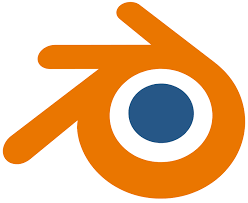 Ваша задача за 60 минут выполнить следующее задание: • Создать папку «Чемпионат по техническому творчеству 2022 год 3D моделирование» на Рабочем столе, в ней создать папку со своей фамилией и ОУ. Открываем программу Blender и начинаем работать. Регулярно сохраняйте резервные копии вашей работы, чтобы избежать потери большого объёма работы. • Необходимо создать в  Blender модель детской площадки.• Закончим создание модели площадки. Первым делом, удалим все ненужные линии, которые использовались при замерах. Далее раскрасим нашу модель, выполнив заливку отдельных ее частей разными цветами, применяя при этом различные виды материалов.	• Сохраняем проект, нажимая соответствующую кнопку. Сохранить в левом верхнем углу экрана. Файл сохраняется в собственном формате программы, не забываем написать название вашей работы.Целевая аудитория:  школьники  и их родители.Пример работы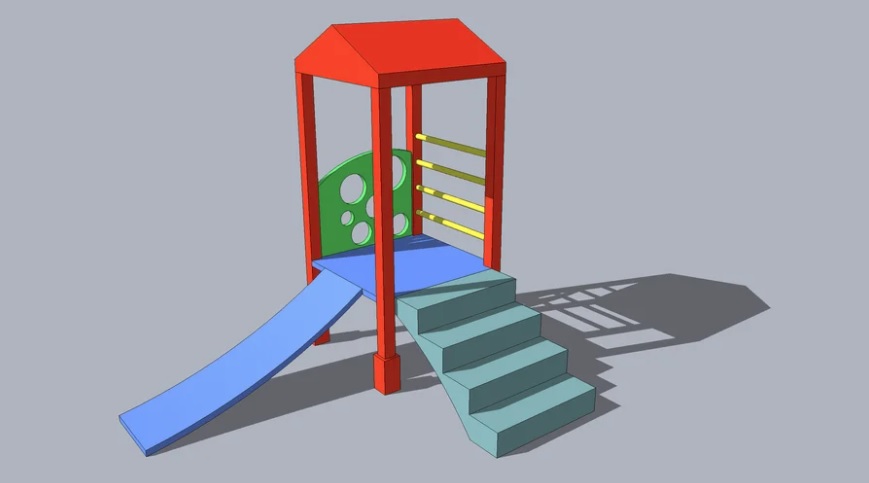 ПоказателиКритерииСистема оценокКол-во баллов1. Техника безопасности - соблюдение правил техники безопасности- частичное соблюдение- нарушение правил ТБ 3212. Самостоятельность выполнения работы - работа выполнена самостоятельно- работа выполнена самостоятельно, оказана несущественная помощь313. Качество выполненной модели- выполнена с соблюдением пропорций и схожесть с оригиналом-выполнена с небольшими отклонениями от образца- не соответствует образцу- креативный подход3214  Время выполнения  модели- досрочное выполнение работы - своевременное выполнение работы- незаконченнаяработа  321Общее количество балловФактическое время выполнения работы  Фактическое время выполнения работы  